Vocabulary Learning Homework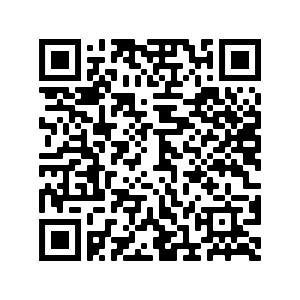 Year 9 Spanish – Term 2.2 Week 3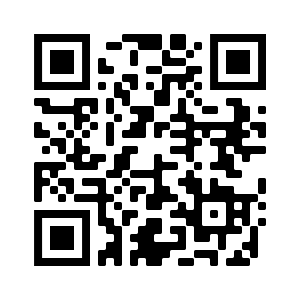 Part 1: Practise on Quizlet for 15 minutes. Do the following tasks: Write (both translating into English and into Spanish); Spell (hear & type); Test (all questions).Parts 2-4 will take about 15 minutes. Part 2: Listen and repeat the word, then spell it in Spanish, then write it in English. Access your audio file here (or scan the QR code above).	Part 3a) Associations: Click on the box next to the word that is most closely connected with the word or phrase in bold.Part 3b) Synonyms: Click on the box next to the word or phrase with the most similar meaning to the word in bold.Part 3c) Antonyms: Click on the box next to the word or phrase with the opposite meaning to the word in bold.Part 3d) Sentence completion: Click on the box next to all of the words that could fill the gap to form a grammatically correct sentence with a sensible meaning.Part 4: SpeakingBefore you start Part 4, go to: vocaroo.com. It will open in a new tab. Click the red record button, then come back to this list of words.Say the Spanish for the words below. Remember to say the word for ‘the’ if needed.Now go back to the Vocaroo window. Click on the red button. Click on "Save & Share". Copy & paste the URL for your Vocaroo recording here.Spell itWrite it in EnglishSpell itWrite it in English1102113124135146157168179181) llover4) bodanacertiendamal tiempoteatroviajeestaciónoloriglesia2) regresar5) llegadamal tiempotiendaviajeteatrocomidaestacióntiendaiglesia3) sabor6) espectáculomal tiempotiendaolorteatroviajeestacióncomidaiglesia1) prestar atención3) consumoorganizacióndiferentematarpobreaceptarusonotarsala2) charlar4) resolvercerrarencontrar una soluciónprobarechar de menoshablarevitar un problemallegadalograr hacer1) regresar2) cerrarpromoverabririrsubirdedicarsoportarsoportarlimpiar1) Es esencial animar a la gente a proteger  _________ .4) El gobierno va a ___________ el fin de la guerra con Cuba. los bosquesescaparel medio ambientejugarel solencenderlos objetos de plásticoanunciar2) El efecto humano sobre el planeta es ____________ .5) El fuego en el bosque produce mucho ________.gravecalorvidriosaborterriblemundialprotegervidrio3) Acepté el desafío de nadar a través del río __________ .6) Para ___________, los humanos necesitan usar menos los recursos naturales del planeta.aventuramorirpeligrosoevitar la extinciónenseguidasobrevivirpobreencender1to rain, raining10right now2to chat, chatting11suddenly3to pay attention, paying attention12to notice, noticing4smell13show5worldwide14straight away6arrival15to cheer up, to encourage7to return, returning16to announce, to advertise8taste17to close, closing9wedding18[blank]